заседания комиссии Управления Федеральной службы по надзору в сфере связи, информационных технологий и массовых коммуникаций по Приволжскому федеральному округу по соблюдению требований к служебному поведению федеральных государственных гражданских служащих и урегулированию конфликта интересовПовестка заседания комиссии:Рассмотрение обращения Секретаревой Марии Анатольевны, ранее замещавшей должность главного специалиста-эксперта территориального отдела в Республике Марий Эл Управления Роскомнадзора по Приволжскому федеральному округу, о даче согласия на замещение должности менеджера по работе с рекламациями в АО «Эр-Телеком Холдинг».Решили:	«Дать согласие Секретаревой Марии Анатольевне на замещение должности менеджера по работе с рекламациями в АО «Эр-Телеком Холдинг».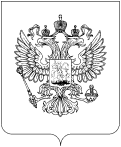 РОСКОМНАДЗОРУПРАВЛЕНИЕ ФЕДЕРАЛЬНОЙ СЛУЖБЫ ПО НАДЗОРУ В СФЕРЕ СВЯЗИ, ИНФОРМАЦИОННЫХ ТЕХНОЛОГИЙ И МАССОВЫХ КОММУНИКАЦИЙПО ПРИВОЛЖСКОМУ ФЕДЕРАЛЬНОМУ ОКРУГУВЫПИСКА ИЗ ПРОТОКОЛА«Верно»Начальник отдела организационной работы,Председатель комиссииЕ.В. Серова